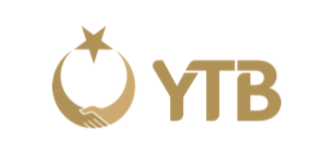 ONLİNE MEDYA AKADEMİSİBAŞVURU FORMUADI-SOYADI:     DOĞUM YERİ/TARİHİ: YAŞADIĞI ŞEHİR/ÜLKE:SON MEZUN OLDUĞU OKUL VE MEZUNİYET NOT ORTALAMASI:MESLEK:			TELEFON:					E-POSTA:KULLANDIĞI SOSYAL MEDYA HESAPLARI: ALDIĞI ÖDÜLLER (varsa)